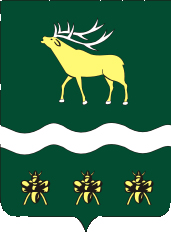 АДМИНИСТРАЦИЯЯКОВЛЕВСКОГО МУНИЦИПАЛЬНОГО РАЙОНА ПРИМОРСКОГО КРАЯ ПОСТАНОВЛЕНИЕ О внесении изменений в постановление                                               Администрации Яковлевского муниципального районаот 03.12 2015г. № 426-НПА «Об утверждении Муниципальнойпрограммы «Информационное обеспечение органов местногосамоуправления Яковлевского муниципального района»на 2014-2020 годы           Руководствуясь Федеральным законом от 06.10.2003г. № 131-ФЗ «Об общих принципах организации местного самоуправления в Российской Федерации», на основании Устава Яковлевского муниципального района, распоряжения Администрации Яковлевского муниципального района от 06.10.2015г. № 408 «Об утверждении Перечня муниципальных программ Яковлевского муниципального района» Администрация Яковлевского муниципального районаПОСТАНОВЛЯЕТ:Внести в постановление Администрации Яковлевского муниципального района от 03.12.2015г. № 426-НПА «Об утверждении Муниципальной программы «Информационное обеспечение органов местного самоуправления Яковлевского муниципального района» на 2014-2020 годы (в редакции постановлений Администрации Яковлевского муниципального района от 06.02.2017г. № 40-НПА, от 15.11.2017г. № 942-НПА, от 21.02.2018г. № 165-НПА, от 20.06.2018г. № 389-НПА) (далее – Постановление) следующие изменения:1.1. Изложить муниципальную программу «Информационное обеспечение органов местного самоуправления Яковлевского муниципального района» на 2014-2020 годы, утвержденную Постановлением, в новой редакции согласно приложению к настоящему постановлению.    Руководителю аппарата Администрации Яковлевского муниципального района (Сомова О.В.) опубликовать настоящее постановление в газете «Сельский труженик» и разместить на официальном сайте Администрации Яковлевского муниципального района. Настоящее постановление вступает в силу со дня его официального опубликования.Контроль за исполнением настоящего постановления оставляю за собой.Глава района - глава АдминистрацииЯковлевского муниципального района                                            Н.В.Вязовик                                                                             Приложение к постановлению  Администрации  Яковлевского муниципального районаот 26.12.2018 г. № 702-НПАПАСПОРТМУНИЦИПАЛЬНОЙ ПРОГРАММЫ ЯКОВЛЕВСКОГОМУНИЦИПАЛЬНОГО РАЙОНА «ИНФОРМАЦИОННОЕ ОБЕСПЕЧЕНИЕ ОРГАНОВ МЕСТНОГО САМОУПРАВЛЕНИЯ ЯКОВЛЕВСКОГО МУНИЦИПАЛЬНОГО РАЙОНА»              НА 2014-2020 ГОДЫI. ПРИОРИТЕТЫ ГОСУДАРСТВЕННОЙ ПОЛИТИКИ В СФЕРЕ РЕАЛИЗАЦИИ МУНИЦИПАЛЬНОЙ ПРОГРАММЫ. ЦЕЛИ И ЗАДАЧИПриоритеты муниципальной политики Яковлевского муниципального района в сфере реализации Муниципальной программы определены исходя из задач, поставленных в ежегодных посланиях Президента Российской Федерации Федеральному Собранию Российской Федерации, Концепции долгосрочного социально-экономического развития Российской Федерации на период до 2020 года, утвержденной Распоряжением Правительства Российской Федерации от 17.11.2008 № 1662-р, федеральных законах от 06.10.2003 № 131-ФЗ «Об общих принципа организации местного самоуправления в Российской Федерации», от 27.07.2010 № 210-ФЗ «Об организации предоставления государственных и муниципальных услуг», Стратегии социально-экономического развития Дальнего Востока и Байкальского региона на период до 2025 года, утвержденной Распоряжением Правительства Российской Федерации от 31.03.2011 № 553-р, Стратегии социально-экономического развития Приморского края до 2025 года, утвержденной Законом Приморского края от 20.10.2008 № 324-КЗ, в соответствии со стратегией развития Яковлевского муниципального района, утвержденной  в рамках «Схемы территориального планирования Яковлевского муниципального района Приморского края» - решение Думы Яковлевского муниципального района от 30.07.2013г.  № 896 «Об  утверждении схемы территориального планирования Яковлевского муниципального района Приморского края».Реализация целей развития информационного общества согласно приоритетам государственной политики отражена в государственной программе Российской Федерации «Информационное общество (2011-2020 годы)», утвержденной Распоряжением Правительства Российской Федерации от 20.10.2010 № 1815-р, и государственной программе Приморского края «Информационное общество» на  2013 - 2020 годы, утвержденной постановлением Администрации Приморского края от 07.12.2012 № 385-па, Указе Президента Российской Федерации от 07.05.2012 № 601 «Об основных направлениях совершенствования системы государственного управления». Основными приоритетами муниципальной программы являются:- увеличение объема информации, содействующей диалогу власти с гражданскими сообществами по вопросам экономических, социально-культурных преобразований, активному гражданскому участию, эффективному общественному контролю.;- увеличение качества информации, ориентированной на здоровый образ жизни, социально ответственное поведение, заинтересованность в образовании и профессиональном росте, а также на традиционное культурные, нравственные и семейные ценности;- увеличение количества бумажного документооборота на основе электронной цифровой подписи и повышение на этой основе оперативности сбора, обработки и представления первичных данных о параметрах социально-экономического развития района, увеличение перехода к межведомственному документообороту в электронной форме.Целями Муниципальной программы являются:повышение открытости деятельности Администрации Яковлевского муниципального района за счет применения информационных технологий;повышение качества предоставления государственных и муниципальных услуг, предоставляемых физическим и юридическим лицам на территории Яковлевского муниципального района;повышение уровня информированности населения Яковлевского муниципального района о социально-экономических и культурных процессах, происходящих на территории Яковлевского муниципального района.Достижение поставленных целей предполагается путем решения следующих задач:доступность государственных и муниципальных услуг, предоставляемых физическим и юридическим лицам на территории Яковлевского муниципального района;обеспечение получения населением Яковлевского муниципального района муниципальных услуг, предоставляемых администрацией Яковлевского муниципального района, в электронной форме;обеспечение жителей Яковлевского муниципального района качественной и достоверной информацией о социально-экономических и культурных процессах, происходящих на территории Яковлевского муниципального района.II. СВЕДЕНИЯ ОБ ИНДИКАТОРАХ И НЕПОСРЕДСТВЕННЫХ РЕЗУЛЬТАТАХ РЕАЛИЗАЦИИ МУНИЦИПАЛЬНОЙ ПРОГРАММЫЦелевые индикаторы и показатели Муниципальной программы соответствуют ее целям и задачам.Сведения о целевых индикаторах, показателях Муниципальной программы представлены в приложении № 1 к Муниципальной программе.III. ПЕРЕЧЕНЬ МЕРОПРИЯТИЙ МУНИЦИПАЛЬНОЙ ПРОГРАММЫИ ПЛАН ИХ РЕАЛИЗАЦИИВ состав Муниципальной программы входят следующие отдельные мероприятия:  «Обеспечение органов местного самоуправления Яковлевского муниципального района средствами вычислительной техники, лицензионных программных средств», «Предоставление субсидий МБУ «Редакция районной газеты «Сельский труженик» на финансовое обеспечение муниципального задания на оказание услуг (выполнение работ).Перечень мероприятий Муниципальной программы с указанием ответственного исполнителя и соисполнителей, сроков и ожидаемых результатов их реализации,  приведены  в приложении № 2 к Муниципальной программе. IV. МЕХАНИЗМ РЕАЛИЗАЦИИ МУНИЦИПАЛЬНОЙ ПРОГРАММЫМеханизм реализации Муниципальной программы основан на обеспечении достижения запланированных результатов и величин показателей, установленных в Муниципальной программе.Ответственным исполнителем Администрация Яковлевского муниципального района. Учреждение контролирует выполнение мероприятий подпрограмм Муниципальной программы, выявляет их отклонение от предусмотренных целей, устанавливает причины и принимает меры по устранению отклонений, ежегодно уточняет затраты по мероприятиям Муниципальной программы, несет ответственность и обеспечивает контроль за целевым и эффективным использованием средств бюджета Яковлевского муниципального района и достижением значений целевых индикаторов, показателей Муниципальной программы.Реализация Муниципальной программы осуществляется не только посредством закупок товаров, работ, услуг, но так же посредством предоставления муниципальным бюджетным учреждениям субсидий на финансирование обеспечения выполнения муниципального задания. Исполнители Муниципальной программы в срок до 10 февраля следующего за отчетным годом представляют в отдел экономического развития годовой отчет.Годовой отчет содержит:конкретные результаты, достигнутые за отчетный период, с описанием результатов реализации подпрограмм и отдельных мероприятий в отчетном году;перечень выполненных и невыполненных мероприятий с указанием информации о выполнении или причин их невыполнения в установленные сроки;анализ факторов, повлиявших на ход реализации Муниципальной программы, последствий не реализации подпрограмм и отдельных мероприятий;оценку эффективности Муниципальной программы, подготовленную в соответствии с методикой оценки эффективности реализации Муниципальной программы  (достижения целевых индикаторов), разработанную ответственным исполнителем с учетом специфики Муниципальной программы;сведения об использовании бюджетных ассигнований и иных средств на реализацию Муниципальной программы  ответственными исполнителями;отчет о выполнении показателей муниципальных заданий на оказание муниципальных услуг (выполнение работ) муниципальными учреждениями в рамках Муниципальной программы.В случае отклонения от плановой динамики реализации Муниципальной программы  или воздействия факторов риска, оказывающих негативное влияние на основные параметры Муниципальной программы, в годовой отчет включаются предложения по дальнейшей реализации Муниципальной программы  и их обоснование.V. ПРОГНОЗ СВОДНЫХ ПОКАЗАТЕЛЕЙ МУНИЦИПАЛЬНЫХ ЗАДАНИЙНА ОКАЗАНИЕ МУНИЦИПАЛЬНЫХ УСЛУГ (РАБОТ) МУНИЦИПАЛЬНЫМИ УЧРЕЖДЕНИЯМИ В РАМКАХ МУНИЦИПАЛЬНОЙ ПРОГРАММЫПрогноз сводных показателей муниципальных услуг (работ) в рамках Муниципальной программы приведены в приложение № 3 к Муниципальной программе.VI. РЕСУРСНОЕ ОБЕСПЕЧЕНИЕ РЕАЛИЗАЦИИ МУНИЦИПАЛЬНОЙ ПРОГРАММЫИнформация о ресурсном обеспечении реализации Муниципальной программы за счет средств бюджета Яковлевского муниципального района с расшифровкой по главным распорядителям средств бюджета, а так же  по годам реализации Муниципальной программы приведены в приложении № 4 к Муниципальной программе.Информация о прогнозной оценке расходов на реализацию Муниципальной программы за счет всех источников приведена в приложении № 5 к  Муниципальной программе.от26.12.2018с. Яковлевка№702-НПАОтветственный исполнитель программыАдминистрация Яковлевского муниципального районаСоисполнители программы- МКУ «ХОЗУ администрации Яковлевского муниципального района»;- финансовое управление администрации Яковлевского муниципального района;Структура программыОтдельное мероприятие: «Обеспечение органов местного самоуправления Яковлевского муниципального района средствами вычислительной техники, лицензионных программных средств»;                                                      «Предоставление субсидий МБУ "Редакция районной газеты "Сельский труженик" на финансовое обеспечение муниципального задания на оказание услуг (выполнение работ)». Далее муниципальная программа.Цели программыповышение открытости деятельности администрации Яковлевского муниципального района за счет применения информационных технологий;повышение качества предоставления государственных и муниципальных услуг, предоставляемых физическим и юридическим лицам на территории Яковлевского муниципального района;повышение уровня информированности населения Яковлевского муниципального района о социально-экономических и культурных процессах, происходящих на территории Яковлевского муниципального районаЗадачи программыдоступность государственных и муниципальных услуг, предоставляемых физическим и юридическим лицам на территории Яковлевского муниципального района;обеспечение получения населением Яковлевского муниципального района муниципальных услуг, предоставляемых администрацией Яковлевского муниципального района, в электронной форме;обеспечение жителей Яковлевского муниципального района качественной и достоверной информацией о социально-экономических и культурных процессах, происходящих на территории Яковлевского муниципального района.Сроки реализации программы2014-2020 годыОбъемы бюджетных ассигнований программы (с расшифровкой по годам и источникам финансирования)Общий объем финансирования мероприятий муниципальной программы за счет средств бюджета составляет 15315,701тыс.рублей, в том числе:                                                2014 год – 0,00 тыс. рублей;2015 год – 0,00 тыс. рублей;2016 год – 3018,342 тыс. рублей;2017 год – 2908,799 тыс. рублей;2018 год – 3442,560 тыс. рублей;2019 год – 2973,00 тыс. рублей;2020 год – 2973,00 тыс. руб.Индикаторы достижения целидоля населения Яковлевского муниципального района, использующего механизм получения муниципальных услуг в электронной форме, в общей численности населения Яковлевского муниципального района;доля органов Администрации Яковлевского муниципального района, подключенных к единой защищенной сети передачи данных.                                                                Информированность населения о культурных и общественных процессах, происходящих на территории Яковлевского муниципального районаПриложение № 1 к муниципальной программе "Информационное обеспечение органов                                                                                                                                                                                                                                                                                                                                                                                                                                                                                                                                                                                                                                                                                                                                                                                                                         местного самоуправления Яковлевского муниципального района" на 2014-2020 годы,                                                                                                                                                                                                                                                                                                                                                                                                                                                                                                                                                                                                                                                                                                                                                                                                                                                                                                                                                                                                                                                                                                                                                                                                                                                                                                                                                                                                                                                                                                                                                                                                                                                                                                                                                                                                                                                                                                                                                                                                                                                                                                                                                                                                                                                                                                                                                                                                                                                                                                                                                                                                                                                                                                                                                          утвержденной постановлением Администрации                                                                                                       Яковлевского муниципального района                                                                                                                                                                                                                                                     от 03.12.2015 №426НПА                                                                                                                                                                                                                                                                                                                                                                                                                                                                                                                                                                                                                                                                                                                                                                                                                                                                                                                                                                                                                                                                                                                                                                                                                                                                  Приложение № 1 к муниципальной программе "Информационное обеспечение органов                                                                                                                                                                                                                                                                                                                                                                                                                                                                                                                                                                                                                                                                                                                                                                                                                         местного самоуправления Яковлевского муниципального района" на 2014-2020 годы,                                                                                                                                                                                                                                                                                                                                                                                                                                                                                                                                                                                                                                                                                                                                                                                                                                                                                                                                                                                                                                                                                                                                                                                                                                                                                                                                                                                                                                                                                                                                                                                                                                                                                                                                                                                                                                                                                                                                                                                                                                                                                                                                                                                                                                                                                                                                                                                                                                                                                                                                                                                                                                                                                                                                                          утвержденной постановлением Администрации                                                                                                       Яковлевского муниципального района                                                                                                                                                                                                                                                     от 03.12.2015 №426НПА                                                                                                                                                                                                                                                                                                                                                                                                                                                                                                                                                                                                                                                                                                                                                                                                                                                                                                                                                                                                                                                                                                                                                                                                                                                                  Приложение № 1 к муниципальной программе "Информационное обеспечение органов                                                                                                                                                                                                                                                                                                                                                                                                                                                                                                                                                                                                                                                                                                                                                                                                                         местного самоуправления Яковлевского муниципального района" на 2014-2020 годы,                                                                                                                                                                                                                                                                                                                                                                                                                                                                                                                                                                                                                                                                                                                                                                                                                                                                                                                                                                                                                                                                                                                                                                                                                                                                                                                                                                                                                                                                                                                                                                                                                                                                                                                                                                                                                                                                                                                                                                                                                                                                                                                                                                                                                                                                                                                                                                                                                                                                                                                                                                                                                                                                                                                                                          утвержденной постановлением Администрации                                                                                                       Яковлевского муниципального района                                                                                                                                                                                                                                                     от 03.12.2015 №426НПА                                                                                                                                                                                                                                                                                                                                                                                                                                                                                                                                                                                                                                                                                                                                                                                                                                                                                                                                                                                                                                                                                                                                                                                                                                                                  Приложение № 1 к муниципальной программе "Информационное обеспечение органов                                                                                                                                                                                                                                                                                                                                                                                                                                                                                                                                                                                                                                                                                                                                                                                                                         местного самоуправления Яковлевского муниципального района" на 2014-2020 годы,                                                                                                                                                                                                                                                                                                                                                                                                                                                                                                                                                                                                                                                                                                                                                                                                                                                                                                                                                                                                                                                                                                                                                                                                                                                                                                                                                                                                                                                                                                                                                                                                                                                                                                                                                                                                                                                                                                                                                                                                                                                                                                                                                                                                                                                                                                                                                                                                                                                                                                                                                                                                                                                                                                                                                          утвержденной постановлением Администрации                                                                                                       Яковлевского муниципального района                                                                                                                                                                                                                                                     от 03.12.2015 №426НПА                                                                                                                                                                                                                                                                                                                                                                                                                                                                                                                                                                                                                                                                                                                                                                                                                                                                                                                                                                                                                                                                                                                                                                                                                                                                  Приложение № 1 к муниципальной программе "Информационное обеспечение органов                                                                                                                                                                                                                                                                                                                                                                                                                                                                                                                                                                                                                                                                                                                                                                                                                         местного самоуправления Яковлевского муниципального района" на 2014-2020 годы,                                                                                                                                                                                                                                                                                                                                                                                                                                                                                                                                                                                                                                                                                                                                                                                                                                                                                                                                                                                                                                                                                                                                                                                                                                                                                                                                                                                                                                                                                                                                                                                                                                                                                                                                                                                                                                                                                                                                                                                                                                                                                                                                                                                                                                                                                                                                                                                                                                                                                                                                                                                                                                                                                                                                                          утвержденной постановлением Администрации                                                                                                       Яковлевского муниципального района                                                                                                                                                                                                                                                     от 03.12.2015 №426НПА                                                                                                                                                                                                                                                                                                                                                                                                                                                                                                                                                                                                                                                                                                                                                                                                                                                                                                                                                                                                                                                                                                                                                                                                                                                                  Приложение № 1 к муниципальной программе "Информационное обеспечение органов                                                                                                                                                                                                                                                                                                                                                                                                                                                                                                                                                                                                                                                                                                                                                                                                                         местного самоуправления Яковлевского муниципального района" на 2014-2020 годы,                                                                                                                                                                                                                                                                                                                                                                                                                                                                                                                                                                                                                                                                                                                                                                                                                                                                                                                                                                                                                                                                                                                                                                                                                                                                                                                                                                                                                                                                                                                                                                                                                                                                                                                                                                                                                                                                                                                                                                                                                                                                                                                                                                                                                                                                                                                                                                                                                                                                                                                                                                                                                                                                                                                                                          утвержденной постановлением Администрации                                                                                                       Яковлевского муниципального района                                                                                                                                                                                                                                                     от 03.12.2015 №426НПА                                                                                                                                                                                                                                                                                                                                                                                                                                                                                                                                                                                                                                                                                                                                                                                                                                                                                                                                                                                                                                                                                                                                                                                                                                                                  Яковлевского муниципального района                                                                                                                                                                                                                                                     от 03.12.2015 №426НПАЯковлевского муниципального района                                                                                                                                                                                                                                                     от 03.12.2015 №426НПАЯковлевского муниципального района                                                                                                                                                                                                                                                     от 03.12.2015 №426НПАЯковлевского муниципального района                                                                                                                                                                                                                                                     от 03.12.2015 №426НПАЯковлевского муниципального района                                                                                                                                                                                                                                                     от 03.12.2015 №426НПАЯковлевского муниципального района                                                                                                                                                                                                                                                     от 03.12.2015 №426НПАв редакции постановления от 26.12.2018 г. № 702-НПАв редакции постановления от 26.12.2018 г. № 702-НПАв редакции постановления от 26.12.2018 г. № 702-НПАв редакции постановления от 26.12.2018 г. № 702-НПАв редакции постановления от 26.12.2018 г. № 702-НПАв редакции постановления от 26.12.2018 г. № 702-НПАСВЕДЕНИЯ ОБ ИНДИКАТОРАХ И НЕПОСРЕДСТВЕННЫХ РЕЗУЛЬТАТАХСВЕДЕНИЯ ОБ ИНДИКАТОРАХ И НЕПОСРЕДСТВЕННЫХ РЕЗУЛЬТАТАХСВЕДЕНИЯ ОБ ИНДИКАТОРАХ И НЕПОСРЕДСТВЕННЫХ РЕЗУЛЬТАТАХСВЕДЕНИЯ ОБ ИНДИКАТОРАХ И НЕПОСРЕДСТВЕННЫХ РЕЗУЛЬТАТАХСВЕДЕНИЯ ОБ ИНДИКАТОРАХ И НЕПОСРЕДСТВЕННЫХ РЕЗУЛЬТАТАХСВЕДЕНИЯ ОБ ИНДИКАТОРАХ И НЕПОСРЕДСТВЕННЫХ РЕЗУЛЬТАТАХСВЕДЕНИЯ ОБ ИНДИКАТОРАХ И НЕПОСРЕДСТВЕННЫХ РЕЗУЛЬТАТАХСВЕДЕНИЯ ОБ ИНДИКАТОРАХ И НЕПОСРЕДСТВЕННЫХ РЕЗУЛЬТАТАХСВЕДЕНИЯ ОБ ИНДИКАТОРАХ И НЕПОСРЕДСТВЕННЫХ РЕЗУЛЬТАТАХСВЕДЕНИЯ ОБ ИНДИКАТОРАХ И НЕПОСРЕДСТВЕННЫХ РЕЗУЛЬТАТАХМУНИЦИПАЛЬНОЙ ПРОГРАММЫ ЯКОВЛЕВСКОГО МУНИЦИПАЛЬНОГО РАЙОНАМУНИЦИПАЛЬНОЙ ПРОГРАММЫ ЯКОВЛЕВСКОГО МУНИЦИПАЛЬНОГО РАЙОНАМУНИЦИПАЛЬНОЙ ПРОГРАММЫ ЯКОВЛЕВСКОГО МУНИЦИПАЛЬНОГО РАЙОНАМУНИЦИПАЛЬНОЙ ПРОГРАММЫ ЯКОВЛЕВСКОГО МУНИЦИПАЛЬНОГО РАЙОНАМУНИЦИПАЛЬНОЙ ПРОГРАММЫ ЯКОВЛЕВСКОГО МУНИЦИПАЛЬНОГО РАЙОНАМУНИЦИПАЛЬНОЙ ПРОГРАММЫ ЯКОВЛЕВСКОГО МУНИЦИПАЛЬНОГО РАЙОНАМУНИЦИПАЛЬНОЙ ПРОГРАММЫ ЯКОВЛЕВСКОГО МУНИЦИПАЛЬНОГО РАЙОНАМУНИЦИПАЛЬНОЙ ПРОГРАММЫ ЯКОВЛЕВСКОГО МУНИЦИПАЛЬНОГО РАЙОНАМУНИЦИПАЛЬНОЙ ПРОГРАММЫ ЯКОВЛЕВСКОГО МУНИЦИПАЛЬНОГО РАЙОНАМУНИЦИПАЛЬНОЙ ПРОГРАММЫ ЯКОВЛЕВСКОГО МУНИЦИПАЛЬНОГО РАЙОНА"ИНФОРМАЦИОННОЕ ОБЕСПЕЧЕНИЕ ОРГАНОВ МЕСТНОГО САМОУПРАВЛЕНИЯ                                                                   ЯКОВЛЕВСКОГО МУНИЦИПАЛЬНОГО РАЙОНА""ИНФОРМАЦИОННОЕ ОБЕСПЕЧЕНИЕ ОРГАНОВ МЕСТНОГО САМОУПРАВЛЕНИЯ                                                                   ЯКОВЛЕВСКОГО МУНИЦИПАЛЬНОГО РАЙОНА""ИНФОРМАЦИОННОЕ ОБЕСПЕЧЕНИЕ ОРГАНОВ МЕСТНОГО САМОУПРАВЛЕНИЯ                                                                   ЯКОВЛЕВСКОГО МУНИЦИПАЛЬНОГО РАЙОНА""ИНФОРМАЦИОННОЕ ОБЕСПЕЧЕНИЕ ОРГАНОВ МЕСТНОГО САМОУПРАВЛЕНИЯ                                                                   ЯКОВЛЕВСКОГО МУНИЦИПАЛЬНОГО РАЙОНА""ИНФОРМАЦИОННОЕ ОБЕСПЕЧЕНИЕ ОРГАНОВ МЕСТНОГО САМОУПРАВЛЕНИЯ                                                                   ЯКОВЛЕВСКОГО МУНИЦИПАЛЬНОГО РАЙОНА""ИНФОРМАЦИОННОЕ ОБЕСПЕЧЕНИЕ ОРГАНОВ МЕСТНОГО САМОУПРАВЛЕНИЯ                                                                   ЯКОВЛЕВСКОГО МУНИЦИПАЛЬНОГО РАЙОНА""ИНФОРМАЦИОННОЕ ОБЕСПЕЧЕНИЕ ОРГАНОВ МЕСТНОГО САМОУПРАВЛЕНИЯ                                                                   ЯКОВЛЕВСКОГО МУНИЦИПАЛЬНОГО РАЙОНА""ИНФОРМАЦИОННОЕ ОБЕСПЕЧЕНИЕ ОРГАНОВ МЕСТНОГО САМОУПРАВЛЕНИЯ                                                                   ЯКОВЛЕВСКОГО МУНИЦИПАЛЬНОГО РАЙОНА""ИНФОРМАЦИОННОЕ ОБЕСПЕЧЕНИЕ ОРГАНОВ МЕСТНОГО САМОУПРАВЛЕНИЯ                                                                   ЯКОВЛЕВСКОГО МУНИЦИПАЛЬНОГО РАЙОНА""ИНФОРМАЦИОННОЕ ОБЕСПЕЧЕНИЕ ОРГАНОВ МЕСТНОГО САМОУПРАВЛЕНИЯ                                                                   ЯКОВЛЕВСКОГО МУНИЦИПАЛЬНОГО РАЙОНА" НА 2014-2020 ГОДЫ НА 2014-2020 ГОДЫ НА 2014-2020 ГОДЫ НА 2014-2020 ГОДЫ НА 2014-2020 ГОДЫ НА 2014-2020 ГОДЫ НА 2014-2020 ГОДЫ НА 2014-2020 ГОДЫ НА 2014-2020 ГОДЫ НА 2014-2020 ГОДЫ№ п/пНаименование индикатора/непосредственного результатаЕд. измеренияЗначение индикатора/непосредственного результатаЗначение индикатора/непосредственного результатаЗначение индикатора/непосредственного результатаЗначение индикатора/непосредственного результатаЗначение индикатора/непосредственного результатаЗначение индикатора/непосредственного результата201420152016201720182019202012345678910Муниципальная программа "Информационное обеспечение органов местного самоуправления Яковлевского муниципального района" на 2014-2020 годыМуниципальная программа "Информационное обеспечение органов местного самоуправления Яковлевского муниципального района" на 2014-2020 годыМуниципальная программа "Информационное обеспечение органов местного самоуправления Яковлевского муниципального района" на 2014-2020 годыМуниципальная программа "Информационное обеспечение органов местного самоуправления Яковлевского муниципального района" на 2014-2020 годыМуниципальная программа "Информационное обеспечение органов местного самоуправления Яковлевского муниципального района" на 2014-2020 годыМуниципальная программа "Информационное обеспечение органов местного самоуправления Яковлевского муниципального района" на 2014-2020 годыМуниципальная программа "Информационное обеспечение органов местного самоуправления Яковлевского муниципального района" на 2014-2020 годыМуниципальная программа "Информационное обеспечение органов местного самоуправления Яковлевского муниципального района" на 2014-2020 годыМуниципальная программа "Информационное обеспечение органов местного самоуправления Яковлевского муниципального района" на 2014-2020 годы1Доля населения Яковлевского муниципального района, использующего механизм получения муниципальных услуг в электронной форме, в общей численности населения Яковлевского муниципального района%0246612122Доля муниципальных услуг, предоставляемых администрацией Яковлевского муниципального района, в электронной форме%0246620203Информированность населения о культурных и общественных процессах, происходящих на территории Яковлевского муниципального района%010128,68,62020Приложение № 2 к муниципальной программе Яковлевского муниципального района  "Информационное ообеспечение органов местного самоуправления Яковлевского муниципального района" на 2014-2019 годы,утвержденной постановлением                                                                                                                                                                                                                                               Администрации Яковлевского муниципального района                                                                                                                                             от 03.12.2015 №  426-НПА                                                                                                                                                           (в редакции постановления от 26.12.2018г.  № 702-НПА)                                                                                                                                                                                                                                                                                                                                                                                                                                                                                                                                                                                                                                                                                                                                                                                                                                                                                                                                                                             Приложение № 2 к муниципальной программе Яковлевского муниципального района  "Информационное ообеспечение органов местного самоуправления Яковлевского муниципального района" на 2014-2019 годы,утвержденной постановлением                                                                                                                                                                                                                                               Администрации Яковлевского муниципального района                                                                                                                                             от 03.12.2015 №  426-НПА                                                                                                                                                           (в редакции постановления от 26.12.2018г.  № 702-НПА)                                                                                                                                                                                                                                                                                                                                                                                                                                                                                                                                                                                                                                                                                                                                                                                                                                                                                                                                                                             Приложение № 2 к муниципальной программе Яковлевского муниципального района  "Информационное ообеспечение органов местного самоуправления Яковлевского муниципального района" на 2014-2019 годы,утвержденной постановлением                                                                                                                                                                                                                                               Администрации Яковлевского муниципального района                                                                                                                                             от 03.12.2015 №  426-НПА                                                                                                                                                           (в редакции постановления от 26.12.2018г.  № 702-НПА)                                                                                                                                                                                                                                                                                                                                                                                                                                                                                                                                                                                                                                                                                                                                                                                                                                                                                                                                                                             Приложение № 2 к муниципальной программе Яковлевского муниципального района  "Информационное ообеспечение органов местного самоуправления Яковлевского муниципального района" на 2014-2019 годы,утвержденной постановлением                                                                                                                                                                                                                                               Администрации Яковлевского муниципального района                                                                                                                                             от 03.12.2015 №  426-НПА                                                                                                                                                           (в редакции постановления от 26.12.2018г.  № 702-НПА)                                                                                                                                                                                                                                                                                                                                                                                                                                                                                                                                                                                                                                                                                                                                                                                                                                                                                                                                                                             ПЕРЕЧЕНЬ МЕРОПРИЯТИЙПЕРЕЧЕНЬ МЕРОПРИЯТИЙПЕРЕЧЕНЬ МЕРОПРИЯТИЙПЕРЕЧЕНЬ МЕРОПРИЯТИЙПЕРЕЧЕНЬ МЕРОПРИЯТИЙПЕРЕЧЕНЬ МЕРОПРИЯТИЙМУНИЦИПАЛЬНОЙ ПРОГРАММЫ ЯКОВЛЕВСКОГО МУНИЦИПАЛЬНОГО РАЙОНАМУНИЦИПАЛЬНОЙ ПРОГРАММЫ ЯКОВЛЕВСКОГО МУНИЦИПАЛЬНОГО РАЙОНАМУНИЦИПАЛЬНОЙ ПРОГРАММЫ ЯКОВЛЕВСКОГО МУНИЦИПАЛЬНОГО РАЙОНАМУНИЦИПАЛЬНОЙ ПРОГРАММЫ ЯКОВЛЕВСКОГО МУНИЦИПАЛЬНОГО РАЙОНАМУНИЦИПАЛЬНОЙ ПРОГРАММЫ ЯКОВЛЕВСКОГО МУНИЦИПАЛЬНОГО РАЙОНАМУНИЦИПАЛЬНОЙ ПРОГРАММЫ ЯКОВЛЕВСКОГО МУНИЦИПАЛЬНОГО РАЙОНА"ИНФОРМАЦИОННОЕ ОБЕСПЕЧЕНИЕ ОРГАНОВ МЕСТНОГО САМОУПРАВЛЕНИЯ"ИНФОРМАЦИОННОЕ ОБЕСПЕЧЕНИЕ ОРГАНОВ МЕСТНОГО САМОУПРАВЛЕНИЯ"ИНФОРМАЦИОННОЕ ОБЕСПЕЧЕНИЕ ОРГАНОВ МЕСТНОГО САМОУПРАВЛЕНИЯ"ИНФОРМАЦИОННОЕ ОБЕСПЕЧЕНИЕ ОРГАНОВ МЕСТНОГО САМОУПРАВЛЕНИЯ"ИНФОРМАЦИОННОЕ ОБЕСПЕЧЕНИЕ ОРГАНОВ МЕСТНОГО САМОУПРАВЛЕНИЯ"ИНФОРМАЦИОННОЕ ОБЕСПЕЧЕНИЕ ОРГАНОВ МЕСТНОГО САМОУПРАВЛЕНИЯЯКОВЛЕВСКОГО МУНИЦИПАЛЬНОГО РАЙОНА" НА 2014-2019 ГОДЫЯКОВЛЕВСКОГО МУНИЦИПАЛЬНОГО РАЙОНА" НА 2014-2019 ГОДЫЯКОВЛЕВСКОГО МУНИЦИПАЛЬНОГО РАЙОНА" НА 2014-2019 ГОДЫЯКОВЛЕВСКОГО МУНИЦИПАЛЬНОГО РАЙОНА" НА 2014-2019 ГОДЫЯКОВЛЕВСКОГО МУНИЦИПАЛЬНОГО РАЙОНА" НА 2014-2019 ГОДЫЯКОВЛЕВСКОГО МУНИЦИПАЛЬНОГО РАЙОНА" НА 2014-2019 ГОДЫИ ПЛАН ИХ РЕАЛИЗАЦИИИ ПЛАН ИХ РЕАЛИЗАЦИИИ ПЛАН ИХ РЕАЛИЗАЦИИИ ПЛАН ИХ РЕАЛИЗАЦИИИ ПЛАН ИХ РЕАЛИЗАЦИИИ ПЛАН ИХ РЕАЛИЗАЦИИ№ п/пНаименование муниципальной программы, мероприятия/мероприятий в рамках основного мероприятияОтветственный исполнитель, соисполнителиСрокСрокНепосредственный результат (краткое описание)начало реализацииокончание реализации123456Муниципальная программа: "Информационное обеспечение органов местного самоуправления Яковлевского муниципального района" на 2014-2019 годыАдминистрация Яковлевского муниципального района, МКУ "ХОЗУ", Финансовое управление администрации Яковлевского муниципального района201420201.Отдельное мероприятие:                                           Обеспечение органов местного самоуправления Яковлевского муниципального района средствами вычислительной техники, лицензионных програмных средствМКУ "ХОЗУ", Финансовое управление администрации Яковлевского муниципального района.20142020Приобретение вычислительной техники, доступность информации по нормативно-правовым вопросам, качественное составление и исполнение бюджета.1.1.Мероприятие:                                                       Приобретение средств вычислительной техники, установка и обслуживание лицензионных программных средств, модернизация, эксплуатация сетевого оборудованияМКУ "ХОЗУ", Финансовое управление администрации Яковлевского муниципального района.20142020обновление вычислительной техники, программных средств с целью качественного предоставления услуг2.Отдельное мероприятие: Предоставление субсидий МБУ "Редакция районной газеты "Сельский труженик" на финансовое обеспечение муниципального задания на оказание муниципальных услуг (выполнение работ)Администрация Яковлевского муниципального района, МБУ Редакция районной газеты "Сельский труженик"20142020повышение информированности населения Яковлевского районаПриложение № 3    к муниципальной программе Яковлевского муниципального района  "Информационное ообеспечение органов местного самоуправления Яковлевского муниципального района" на 2014-2019 годы,утвержденной постановлением                                                                                                                                                                                               Администрации Яковлевского муниципального района      Приложение № 3    к муниципальной программе Яковлевского муниципального района  "Информационное ообеспечение органов местного самоуправления Яковлевского муниципального района" на 2014-2019 годы,утвержденной постановлением                                                                                                                                                                                               Администрации Яковлевского муниципального района      Приложение № 3    к муниципальной программе Яковлевского муниципального района  "Информационное ообеспечение органов местного самоуправления Яковлевского муниципального района" на 2014-2019 годы,утвержденной постановлением                                                                                                                                                                                               Администрации Яковлевского муниципального района      Приложение № 3    к муниципальной программе Яковлевского муниципального района  "Информационное ообеспечение органов местного самоуправления Яковлевского муниципального района" на 2014-2019 годы,утвержденной постановлением                                                                                                                                                                                               Администрации Яковлевского муниципального района      Приложение № 3    к муниципальной программе Яковлевского муниципального района  "Информационное ообеспечение органов местного самоуправления Яковлевского муниципального района" на 2014-2019 годы,утвержденной постановлением                                                                                                                                                                                               Администрации Яковлевского муниципального района      Приложение № 3    к муниципальной программе Яковлевского муниципального района  "Информационное ообеспечение органов местного самоуправления Яковлевского муниципального района" на 2014-2019 годы,утвержденной постановлением                                                                                                                                                                                               Администрации Яковлевского муниципального района      Приложение № 3    к муниципальной программе Яковлевского муниципального района  "Информационное ообеспечение органов местного самоуправления Яковлевского муниципального района" на 2014-2019 годы,утвержденной постановлением                                                                                                                                                                                               Администрации Яковлевского муниципального района      Приложение № 3    к муниципальной программе Яковлевского муниципального района  "Информационное ообеспечение органов местного самоуправления Яковлевского муниципального района" на 2014-2019 годы,утвержденной постановлением                                                                                                                                                                                               Администрации Яковлевского муниципального района      Приложение № 3    к муниципальной программе Яковлевского муниципального района  "Информационное ообеспечение органов местного самоуправления Яковлевского муниципального района" на 2014-2019 годы,утвержденной постановлением                                                                                                                                                                                               Администрации Яковлевского муниципального района      от 03.12.2015  № 426-НПАот 03.12.2015  № 426-НПАот 03.12.2015  № 426-НПАот 03.12.2015  № 426-НПАот 03.12.2015  № 426-НПАв редакции постановления от 26.12.2018 г. № 702-НПАв редакции постановления от 26.12.2018 г. № 702-НПАв редакции постановления от 26.12.2018 г. № 702-НПАв редакции постановления от 26.12.2018 г. № 702-НПАв редакции постановления от 26.12.2018 г. № 702-НПАв редакции постановления от 26.12.2018 г. № 702-НПАв редакции постановления от 26.12.2018 г. № 702-НПАПРОГНОЗПРОГНОЗПРОГНОЗПРОГНОЗПРОГНОЗПРОГНОЗПРОГНОЗПРОГНОЗПРОГНОЗПРОГНОЗПРОГНОЗПРОГНОЗПРОГНОЗСВОДНЫХ ПОКАЗАТЕЛЕЙ МУНИЦИПАЛЬНЫХ ЗАДАНИЙСВОДНЫХ ПОКАЗАТЕЛЕЙ МУНИЦИПАЛЬНЫХ ЗАДАНИЙСВОДНЫХ ПОКАЗАТЕЛЕЙ МУНИЦИПАЛЬНЫХ ЗАДАНИЙСВОДНЫХ ПОКАЗАТЕЛЕЙ МУНИЦИПАЛЬНЫХ ЗАДАНИЙСВОДНЫХ ПОКАЗАТЕЛЕЙ МУНИЦИПАЛЬНЫХ ЗАДАНИЙСВОДНЫХ ПОКАЗАТЕЛЕЙ МУНИЦИПАЛЬНЫХ ЗАДАНИЙСВОДНЫХ ПОКАЗАТЕЛЕЙ МУНИЦИПАЛЬНЫХ ЗАДАНИЙСВОДНЫХ ПОКАЗАТЕЛЕЙ МУНИЦИПАЛЬНЫХ ЗАДАНИЙСВОДНЫХ ПОКАЗАТЕЛЕЙ МУНИЦИПАЛЬНЫХ ЗАДАНИЙСВОДНЫХ ПОКАЗАТЕЛЕЙ МУНИЦИПАЛЬНЫХ ЗАДАНИЙСВОДНЫХ ПОКАЗАТЕЛЕЙ МУНИЦИПАЛЬНЫХ ЗАДАНИЙСВОДНЫХ ПОКАЗАТЕЛЕЙ МУНИЦИПАЛЬНЫХ ЗАДАНИЙСВОДНЫХ ПОКАЗАТЕЛЕЙ МУНИЦИПАЛЬНЫХ ЗАДАНИЙНА ОКАЗАНИЕ МУНИЦИПАЛЬНЫХ УСЛУГ (РАБОТ) МУНИЦИПАЛЬНЫМ УЧРЕЖДЕНИЕМНА ОКАЗАНИЕ МУНИЦИПАЛЬНЫХ УСЛУГ (РАБОТ) МУНИЦИПАЛЬНЫМ УЧРЕЖДЕНИЕМНА ОКАЗАНИЕ МУНИЦИПАЛЬНЫХ УСЛУГ (РАБОТ) МУНИЦИПАЛЬНЫМ УЧРЕЖДЕНИЕМНА ОКАЗАНИЕ МУНИЦИПАЛЬНЫХ УСЛУГ (РАБОТ) МУНИЦИПАЛЬНЫМ УЧРЕЖДЕНИЕМНА ОКАЗАНИЕ МУНИЦИПАЛЬНЫХ УСЛУГ (РАБОТ) МУНИЦИПАЛЬНЫМ УЧРЕЖДЕНИЕМНА ОКАЗАНИЕ МУНИЦИПАЛЬНЫХ УСЛУГ (РАБОТ) МУНИЦИПАЛЬНЫМ УЧРЕЖДЕНИЕМНА ОКАЗАНИЕ МУНИЦИПАЛЬНЫХ УСЛУГ (РАБОТ) МУНИЦИПАЛЬНЫМ УЧРЕЖДЕНИЕМНА ОКАЗАНИЕ МУНИЦИПАЛЬНЫХ УСЛУГ (РАБОТ) МУНИЦИПАЛЬНЫМ УЧРЕЖДЕНИЕМНА ОКАЗАНИЕ МУНИЦИПАЛЬНЫХ УСЛУГ (РАБОТ) МУНИЦИПАЛЬНЫМ УЧРЕЖДЕНИЕМНА ОКАЗАНИЕ МУНИЦИПАЛЬНЫХ УСЛУГ (РАБОТ) МУНИЦИПАЛЬНЫМ УЧРЕЖДЕНИЕМНА ОКАЗАНИЕ МУНИЦИПАЛЬНЫХ УСЛУГ (РАБОТ) МУНИЦИПАЛЬНЫМ УЧРЕЖДЕНИЕМНА ОКАЗАНИЕ МУНИЦИПАЛЬНЫХ УСЛУГ (РАБОТ) МУНИЦИПАЛЬНЫМ УЧРЕЖДЕНИЕМНА ОКАЗАНИЕ МУНИЦИПАЛЬНЫХ УСЛУГ (РАБОТ) МУНИЦИПАЛЬНЫМ УЧРЕЖДЕНИЕМПО МУНИЦИПАЛЬНОЙ ПРОГРАММЕ ЯКОВЛЕВСКОГО МУНИЦИПАЛЬНОГО РАЙОНАПО МУНИЦИПАЛЬНОЙ ПРОГРАММЕ ЯКОВЛЕВСКОГО МУНИЦИПАЛЬНОГО РАЙОНАПО МУНИЦИПАЛЬНОЙ ПРОГРАММЕ ЯКОВЛЕВСКОГО МУНИЦИПАЛЬНОГО РАЙОНАПО МУНИЦИПАЛЬНОЙ ПРОГРАММЕ ЯКОВЛЕВСКОГО МУНИЦИПАЛЬНОГО РАЙОНАПО МУНИЦИПАЛЬНОЙ ПРОГРАММЕ ЯКОВЛЕВСКОГО МУНИЦИПАЛЬНОГО РАЙОНАПО МУНИЦИПАЛЬНОЙ ПРОГРАММЕ ЯКОВЛЕВСКОГО МУНИЦИПАЛЬНОГО РАЙОНАПО МУНИЦИПАЛЬНОЙ ПРОГРАММЕ ЯКОВЛЕВСКОГО МУНИЦИПАЛЬНОГО РАЙОНАПО МУНИЦИПАЛЬНОЙ ПРОГРАММЕ ЯКОВЛЕВСКОГО МУНИЦИПАЛЬНОГО РАЙОНАПО МУНИЦИПАЛЬНОЙ ПРОГРАММЕ ЯКОВЛЕВСКОГО МУНИЦИПАЛЬНОГО РАЙОНАПО МУНИЦИПАЛЬНОЙ ПРОГРАММЕ ЯКОВЛЕВСКОГО МУНИЦИПАЛЬНОГО РАЙОНАПО МУНИЦИПАЛЬНОЙ ПРОГРАММЕ ЯКОВЛЕВСКОГО МУНИЦИПАЛЬНОГО РАЙОНАПО МУНИЦИПАЛЬНОЙ ПРОГРАММЕ ЯКОВЛЕВСКОГО МУНИЦИПАЛЬНОГО РАЙОНАПО МУНИЦИПАЛЬНОЙ ПРОГРАММЕ ЯКОВЛЕВСКОГО МУНИЦИПАЛЬНОГО РАЙОНА"ИНФОРМАЦИОННОЕ ОБЕСПЕЧЕНИЕ ОРГАНОВ МЕСТНОГО САМОУПРАВЛЕНИЯ ЯКОВЛЕВСКОГО МУНИЦИПАЛЬНОГО РАЙОНА"  НА 2014-2020 ГОДЫ"ИНФОРМАЦИОННОЕ ОБЕСПЕЧЕНИЕ ОРГАНОВ МЕСТНОГО САМОУПРАВЛЕНИЯ ЯКОВЛЕВСКОГО МУНИЦИПАЛЬНОГО РАЙОНА"  НА 2014-2020 ГОДЫ"ИНФОРМАЦИОННОЕ ОБЕСПЕЧЕНИЕ ОРГАНОВ МЕСТНОГО САМОУПРАВЛЕНИЯ ЯКОВЛЕВСКОГО МУНИЦИПАЛЬНОГО РАЙОНА"  НА 2014-2020 ГОДЫ"ИНФОРМАЦИОННОЕ ОБЕСПЕЧЕНИЕ ОРГАНОВ МЕСТНОГО САМОУПРАВЛЕНИЯ ЯКОВЛЕВСКОГО МУНИЦИПАЛЬНОГО РАЙОНА"  НА 2014-2020 ГОДЫ"ИНФОРМАЦИОННОЕ ОБЕСПЕЧЕНИЕ ОРГАНОВ МЕСТНОГО САМОУПРАВЛЕНИЯ ЯКОВЛЕВСКОГО МУНИЦИПАЛЬНОГО РАЙОНА"  НА 2014-2020 ГОДЫ"ИНФОРМАЦИОННОЕ ОБЕСПЕЧЕНИЕ ОРГАНОВ МЕСТНОГО САМОУПРАВЛЕНИЯ ЯКОВЛЕВСКОГО МУНИЦИПАЛЬНОГО РАЙОНА"  НА 2014-2020 ГОДЫ"ИНФОРМАЦИОННОЕ ОБЕСПЕЧЕНИЕ ОРГАНОВ МЕСТНОГО САМОУПРАВЛЕНИЯ ЯКОВЛЕВСКОГО МУНИЦИПАЛЬНОГО РАЙОНА"  НА 2014-2020 ГОДЫ"ИНФОРМАЦИОННОЕ ОБЕСПЕЧЕНИЕ ОРГАНОВ МЕСТНОГО САМОУПРАВЛЕНИЯ ЯКОВЛЕВСКОГО МУНИЦИПАЛЬНОГО РАЙОНА"  НА 2014-2020 ГОДЫ"ИНФОРМАЦИОННОЕ ОБЕСПЕЧЕНИЕ ОРГАНОВ МЕСТНОГО САМОУПРАВЛЕНИЯ ЯКОВЛЕВСКОГО МУНИЦИПАЛЬНОГО РАЙОНА"  НА 2014-2020 ГОДЫ"ИНФОРМАЦИОННОЕ ОБЕСПЕЧЕНИЕ ОРГАНОВ МЕСТНОГО САМОУПРАВЛЕНИЯ ЯКОВЛЕВСКОГО МУНИЦИПАЛЬНОГО РАЙОНА"  НА 2014-2020 ГОДЫ"ИНФОРМАЦИОННОЕ ОБЕСПЕЧЕНИЕ ОРГАНОВ МЕСТНОГО САМОУПРАВЛЕНИЯ ЯКОВЛЕВСКОГО МУНИЦИПАЛЬНОГО РАЙОНА"  НА 2014-2020 ГОДЫ"ИНФОРМАЦИОННОЕ ОБЕСПЕЧЕНИЕ ОРГАНОВ МЕСТНОГО САМОУПРАВЛЕНИЯ ЯКОВЛЕВСКОГО МУНИЦИПАЛЬНОГО РАЙОНА"  НА 2014-2020 ГОДЫ"ИНФОРМАЦИОННОЕ ОБЕСПЕЧЕНИЕ ОРГАНОВ МЕСТНОГО САМОУПРАВЛЕНИЯ ЯКОВЛЕВСКОГО МУНИЦИПАЛЬНОГО РАЙОНА"  НА 2014-2020 ГОДЫ№ п/пНаименование услуги, показателя объема услуги, подпрограммы (при наличии)Значение показателя объема услугиЗначение показателя объема услугиЗначение показателя объема услугиЗначение показателя объема услугиЗначение показателя объема услугиЗначение показателя объема услугиРасходы бюджета Яковлевского муниципального района на оказание муниципальных услуг (тыс.рублей)Расходы бюджета Яковлевского муниципального района на оказание муниципальных услуг (тыс.рублей)Расходы бюджета Яковлевского муниципального района на оказание муниципальных услуг (тыс.рублей)Расходы бюджета Яковлевского муниципального района на оказание муниципальных услуг (тыс.рублей)Расходы бюджета Яковлевского муниципального района на оказание муниципальных услуг (тыс.рублей)Расходы бюджета Яковлевского муниципального района на оказание муниципальных услуг (тыс.рублей)20142015201620172018201920202014201520162017201820192020123456789101112131415161.Показатель объема муниципальной услуги (работы): - Издательская деятельность (количество номеров в год)   -Тираж (разовый объем)76    номеров                                                                                                                                                                                                                                                                                                                                                          1495       шт.52     номера 1290       шт.52     номера  1300       шт.52     номера  1300       шт.52     номера  1300       шт.52     номера  1300        шт.52     номера  1300        шт.0,000,002504,3172161,5922 526,5602 400,002 400,00Приложение № 4 к муниципальной программе Яковлевского муниципального района  "Информационное ообеспечение органов местного самоуправления Яковлевского муниципального района" на 2014-2019 годы,утвержденной постановлением                                                                                                                                                                                               Администрации Яковлевского муниципального района                                                                            от                           №                                                                                                                                                             в редакции постановления от                                 №                                                                                                                                                                                                                                                                                                                                                                                                                                                                                                                                                                                                                                                                                                                                                                                                                                                                                                                                                                            Приложение № 4 к муниципальной программе Яковлевского муниципального района  "Информационное ообеспечение органов местного самоуправления Яковлевского муниципального района" на 2014-2019 годы,утвержденной постановлением                                                                                                                                                                                               Администрации Яковлевского муниципального района                                                                            от                           №                                                                                                                                                             в редакции постановления от                                 №                                                                                                                                                                                                                                                                                                                                                                                                                                                                                                                                                                                                                                                                                                                                                                                                                                                                                                                                                                            Приложение № 4 к муниципальной программе Яковлевского муниципального района  "Информационное ообеспечение органов местного самоуправления Яковлевского муниципального района" на 2014-2019 годы,утвержденной постановлением                                                                                                                                                                                               Администрации Яковлевского муниципального района                                                                            от                           №                                                                                                                                                             в редакции постановления от                                 №                                                                                                                                                                                                                                                                                                                                                                                                                                                                                                                                                                                                                                                                                                                                                                                                                                                                                                                                                                            Приложение № 4 к муниципальной программе Яковлевского муниципального района  "Информационное ообеспечение органов местного самоуправления Яковлевского муниципального района" на 2014-2019 годы,утвержденной постановлением                                                                                                                                                                                               Администрации Яковлевского муниципального района                                                                            от                           №                                                                                                                                                             в редакции постановления от                                 №                                                                                                                                                                                                                                                                                                                                                                                                                                                                                                                                                                                                                                                                                                                                                                                                                                                                                                                                                                            Приложение № 4 к муниципальной программе Яковлевского муниципального района  "Информационное ообеспечение органов местного самоуправления Яковлевского муниципального района" на 2014-2019 годы,утвержденной постановлением                                                                                                                                                                                               Администрации Яковлевского муниципального района                                                                            от                           №                                                                                                                                                             в редакции постановления от                                 №                                                                                                                                                                                                                                                                                                                                                                                                                                                                                                                                                                                                                                                                                                                                                                                                                                                                                                                                                                            Приложение № 4 к муниципальной программе Яковлевского муниципального района  "Информационное ообеспечение органов местного самоуправления Яковлевского муниципального района" на 2014-2019 годы,утвержденной постановлением                                                                                                                                                                                               Администрации Яковлевского муниципального района                                                                            от                           №                                                                                                                                                             в редакции постановления от                                 №                                                                                                                                                                                                                                                                                                                                                                                                                                                                                                                                                                                                                                                                                                                                                                                                                                                                                                                                                                            Приложение № 4 к муниципальной программе Яковлевского муниципального района  "Информационное ообеспечение органов местного самоуправления Яковлевского муниципального района" на 2014-2019 годы,утвержденной постановлением                                                                                                                                                                                               Администрации Яковлевского муниципального района                                                                            от                           №                                                                                                                                                             в редакции постановления от                                 №                                                                                                                                                                                                                                                                                                                                                                                                                                                                                                                                                                                                                                                                                                                                                                                                                                                                                                                                                                            от 03.12.2015 № 426-НПАот 03.12.2015 № 426-НПАот 03.12.2015 № 426-НПАот 03.12.2015 № 426-НПАот 03.12.2015 № 426-НПАот 03.12.2015 № 426-НПА(в редакции постановления от 26.12.2018 г. № 702-НПА)(в редакции постановления от 26.12.2018 г. № 702-НПА)(в редакции постановления от 26.12.2018 г. № 702-НПА)(в редакции постановления от 26.12.2018 г. № 702-НПА)(в редакции постановления от 26.12.2018 г. № 702-НПА)(в редакции постановления от 26.12.2018 г. № 702-НПА)РЕСУРСНОЕ ОБЕСПЕЧЕНИЕ РЕАЛИЗАЦИИРЕСУРСНОЕ ОБЕСПЕЧЕНИЕ РЕАЛИЗАЦИИРЕСУРСНОЕ ОБЕСПЕЧЕНИЕ РЕАЛИЗАЦИИРЕСУРСНОЕ ОБЕСПЕЧЕНИЕ РЕАЛИЗАЦИИРЕСУРСНОЕ ОБЕСПЕЧЕНИЕ РЕАЛИЗАЦИИРЕСУРСНОЕ ОБЕСПЕЧЕНИЕ РЕАЛИЗАЦИИРЕСУРСНОЕ ОБЕСПЕЧЕНИЕ РЕАЛИЗАЦИИРЕСУРСНОЕ ОБЕСПЕЧЕНИЕ РЕАЛИЗАЦИИРЕСУРСНОЕ ОБЕСПЕЧЕНИЕ РЕАЛИЗАЦИИРЕСУРСНОЕ ОБЕСПЕЧЕНИЕ РЕАЛИЗАЦИИРЕСУРСНОЕ ОБЕСПЕЧЕНИЕ РЕАЛИЗАЦИИРЕСУРСНОЕ ОБЕСПЕЧЕНИЕ РЕАЛИЗАЦИИРЕСУРСНОЕ ОБЕСПЕЧЕНИЕ РЕАЛИЗАЦИИРЕСУРСНОЕ ОБЕСПЕЧЕНИЕ РЕАЛИЗАЦИИМУНИЦИПАЛЬНОЙ ПРОГРАММЫ ЯКОВЛЕВСКОГО МУНИЦИПАЛЬНОГО РАЙОНАМУНИЦИПАЛЬНОЙ ПРОГРАММЫ ЯКОВЛЕВСКОГО МУНИЦИПАЛЬНОГО РАЙОНАМУНИЦИПАЛЬНОЙ ПРОГРАММЫ ЯКОВЛЕВСКОГО МУНИЦИПАЛЬНОГО РАЙОНАМУНИЦИПАЛЬНОЙ ПРОГРАММЫ ЯКОВЛЕВСКОГО МУНИЦИПАЛЬНОГО РАЙОНАМУНИЦИПАЛЬНОЙ ПРОГРАММЫ ЯКОВЛЕВСКОГО МУНИЦИПАЛЬНОГО РАЙОНАМУНИЦИПАЛЬНОЙ ПРОГРАММЫ ЯКОВЛЕВСКОГО МУНИЦИПАЛЬНОГО РАЙОНАМУНИЦИПАЛЬНОЙ ПРОГРАММЫ ЯКОВЛЕВСКОГО МУНИЦИПАЛЬНОГО РАЙОНАМУНИЦИПАЛЬНОЙ ПРОГРАММЫ ЯКОВЛЕВСКОГО МУНИЦИПАЛЬНОГО РАЙОНАМУНИЦИПАЛЬНОЙ ПРОГРАММЫ ЯКОВЛЕВСКОГО МУНИЦИПАЛЬНОГО РАЙОНАМУНИЦИПАЛЬНОЙ ПРОГРАММЫ ЯКОВЛЕВСКОГО МУНИЦИПАЛЬНОГО РАЙОНАМУНИЦИПАЛЬНОЙ ПРОГРАММЫ ЯКОВЛЕВСКОГО МУНИЦИПАЛЬНОГО РАЙОНАМУНИЦИПАЛЬНОЙ ПРОГРАММЫ ЯКОВЛЕВСКОГО МУНИЦИПАЛЬНОГО РАЙОНАМУНИЦИПАЛЬНОЙ ПРОГРАММЫ ЯКОВЛЕВСКОГО МУНИЦИПАЛЬНОГО РАЙОНАМУНИЦИПАЛЬНОЙ ПРОГРАММЫ ЯКОВЛЕВСКОГО МУНИЦИПАЛЬНОГО РАЙОНА"ИНФОРМАЦИОННОЕ ОБЕСПЕЧЕНИЕ ОРГАНОВ МЕСТНОГО САМОУПРАВЛЕНИЯ                                                                                                 ЯКОВЛЕВСКОГО МУНИЦИПАЛЬНОГО РАЙОНА" НА 2014-2020 ГОДЫ"ИНФОРМАЦИОННОЕ ОБЕСПЕЧЕНИЕ ОРГАНОВ МЕСТНОГО САМОУПРАВЛЕНИЯ                                                                                                 ЯКОВЛЕВСКОГО МУНИЦИПАЛЬНОГО РАЙОНА" НА 2014-2020 ГОДЫ"ИНФОРМАЦИОННОЕ ОБЕСПЕЧЕНИЕ ОРГАНОВ МЕСТНОГО САМОУПРАВЛЕНИЯ                                                                                                 ЯКОВЛЕВСКОГО МУНИЦИПАЛЬНОГО РАЙОНА" НА 2014-2020 ГОДЫ"ИНФОРМАЦИОННОЕ ОБЕСПЕЧЕНИЕ ОРГАНОВ МЕСТНОГО САМОУПРАВЛЕНИЯ                                                                                                 ЯКОВЛЕВСКОГО МУНИЦИПАЛЬНОГО РАЙОНА" НА 2014-2020 ГОДЫ"ИНФОРМАЦИОННОЕ ОБЕСПЕЧЕНИЕ ОРГАНОВ МЕСТНОГО САМОУПРАВЛЕНИЯ                                                                                                 ЯКОВЛЕВСКОГО МУНИЦИПАЛЬНОГО РАЙОНА" НА 2014-2020 ГОДЫ"ИНФОРМАЦИОННОЕ ОБЕСПЕЧЕНИЕ ОРГАНОВ МЕСТНОГО САМОУПРАВЛЕНИЯ                                                                                                 ЯКОВЛЕВСКОГО МУНИЦИПАЛЬНОГО РАЙОНА" НА 2014-2020 ГОДЫ"ИНФОРМАЦИОННОЕ ОБЕСПЕЧЕНИЕ ОРГАНОВ МЕСТНОГО САМОУПРАВЛЕНИЯ                                                                                                 ЯКОВЛЕВСКОГО МУНИЦИПАЛЬНОГО РАЙОНА" НА 2014-2020 ГОДЫ"ИНФОРМАЦИОННОЕ ОБЕСПЕЧЕНИЕ ОРГАНОВ МЕСТНОГО САМОУПРАВЛЕНИЯ                                                                                                 ЯКОВЛЕВСКОГО МУНИЦИПАЛЬНОГО РАЙОНА" НА 2014-2020 ГОДЫ"ИНФОРМАЦИОННОЕ ОБЕСПЕЧЕНИЕ ОРГАНОВ МЕСТНОГО САМОУПРАВЛЕНИЯ                                                                                                 ЯКОВЛЕВСКОГО МУНИЦИПАЛЬНОГО РАЙОНА" НА 2014-2020 ГОДЫ"ИНФОРМАЦИОННОЕ ОБЕСПЕЧЕНИЕ ОРГАНОВ МЕСТНОГО САМОУПРАВЛЕНИЯ                                                                                                 ЯКОВЛЕВСКОГО МУНИЦИПАЛЬНОГО РАЙОНА" НА 2014-2020 ГОДЫ"ИНФОРМАЦИОННОЕ ОБЕСПЕЧЕНИЕ ОРГАНОВ МЕСТНОГО САМОУПРАВЛЕНИЯ                                                                                                 ЯКОВЛЕВСКОГО МУНИЦИПАЛЬНОГО РАЙОНА" НА 2014-2020 ГОДЫ"ИНФОРМАЦИОННОЕ ОБЕСПЕЧЕНИЕ ОРГАНОВ МЕСТНОГО САМОУПРАВЛЕНИЯ                                                                                                 ЯКОВЛЕВСКОГО МУНИЦИПАЛЬНОГО РАЙОНА" НА 2014-2020 ГОДЫ"ИНФОРМАЦИОННОЕ ОБЕСПЕЧЕНИЕ ОРГАНОВ МЕСТНОГО САМОУПРАВЛЕНИЯ                                                                                                 ЯКОВЛЕВСКОГО МУНИЦИПАЛЬНОГО РАЙОНА" НА 2014-2020 ГОДЫ"ИНФОРМАЦИОННОЕ ОБЕСПЕЧЕНИЕ ОРГАНОВ МЕСТНОГО САМОУПРАВЛЕНИЯ                                                                                                 ЯКОВЛЕВСКОГО МУНИЦИПАЛЬНОГО РАЙОНА" НА 2014-2020 ГОДЫЗА СЧЕТ СРЕДСТВ БЮДЖЕТА ЯКОВЛЕВСКОГО МУНИЦИПАЛЬНОГО РАЙОНА ЗА СЧЕТ СРЕДСТВ БЮДЖЕТА ЯКОВЛЕВСКОГО МУНИЦИПАЛЬНОГО РАЙОНА ЗА СЧЕТ СРЕДСТВ БЮДЖЕТА ЯКОВЛЕВСКОГО МУНИЦИПАЛЬНОГО РАЙОНА ЗА СЧЕТ СРЕДСТВ БЮДЖЕТА ЯКОВЛЕВСКОГО МУНИЦИПАЛЬНОГО РАЙОНА ЗА СЧЕТ СРЕДСТВ БЮДЖЕТА ЯКОВЛЕВСКОГО МУНИЦИПАЛЬНОГО РАЙОНА ЗА СЧЕТ СРЕДСТВ БЮДЖЕТА ЯКОВЛЕВСКОГО МУНИЦИПАЛЬНОГО РАЙОНА ЗА СЧЕТ СРЕДСТВ БЮДЖЕТА ЯКОВЛЕВСКОГО МУНИЦИПАЛЬНОГО РАЙОНА ЗА СЧЕТ СРЕДСТВ БЮДЖЕТА ЯКОВЛЕВСКОГО МУНИЦИПАЛЬНОГО РАЙОНА ЗА СЧЕТ СРЕДСТВ БЮДЖЕТА ЯКОВЛЕВСКОГО МУНИЦИПАЛЬНОГО РАЙОНА ЗА СЧЕТ СРЕДСТВ БЮДЖЕТА ЯКОВЛЕВСКОГО МУНИЦИПАЛЬНОГО РАЙОНА ЗА СЧЕТ СРЕДСТВ БЮДЖЕТА ЯКОВЛЕВСКОГО МУНИЦИПАЛЬНОГО РАЙОНА ЗА СЧЕТ СРЕДСТВ БЮДЖЕТА ЯКОВЛЕВСКОГО МУНИЦИПАЛЬНОГО РАЙОНА ЗА СЧЕТ СРЕДСТВ БЮДЖЕТА ЯКОВЛЕВСКОГО МУНИЦИПАЛЬНОГО РАЙОНА ЗА СЧЕТ СРЕДСТВ БЮДЖЕТА ЯКОВЛЕВСКОГО МУНИЦИПАЛЬНОГО РАЙОНА № п/пСтатусНаименованиеОтветственный исполнитель, соисполнителиКоды бюджетной классификацииКоды бюджетной классификацииКоды бюджетной классификацииКоды бюджетной классификацииРасходы ( тыс. руб.), годыРасходы ( тыс. руб.), годыРасходы ( тыс. руб.), годыРасходы ( тыс. руб.), годыРасходы ( тыс. руб.), годыРасходы ( тыс. руб.), годыРасходы ( тыс. руб.), годыГРБСРз ПрЦСРВР20142015201620172018201920201234567891011121314151.Муниципальная программа «Информационное обеспечение органов местного самоуправления Яковлевского муниципального района» на 2014-2020 годыАдминистрация Яковлевского муниципального района, Муниципальное казенное учреждение «Хозяйственное управление по обслуживанию муниципальных учреждений Яковлевского муниципального района»
Финансовое управление администрации Яковлевского муниципального района000000011 0 00 000000000,000,003018,3422 908,7993 442,5602 973,0002973,0001.Отдельное
мероприятиеОбеспечение органов местного самоуправления Яковлевского муниципального района средствами вычислительной техники, лицензионных программных средствМКУ «ХОЗУ администрации Яковлевского муниципального района», Финансовое управление администрации Яковлевского муниципального района000000011 1 00 000000000,000,00514,025747,207916,00573,00573,001.1.мероприятиеПриобретение средств вычислительной техники, установка и обслуживание лицензионных программных средств, модернизация, эксплуатация сетевого оборудованияМКУ «ХОЗУ администрации Яковлевского муниципального района»                                                                                                                                                                                                                                                                                                                                                      985011311 1 00 100702440,000,00307,625520,107670,00327,00327,001.1.мероприятиеПриобретение средств вычислительной техники, установка и обслуживание лицензионных программных средств, модернизация, эксплуатация сетевого оборудованияФинансовое управление администрации Яковлевского муниципального района

                                                                                                                                                                                                                                                                                                                                                      971011311 1 00 100702440,000,00206,400227,100246,00246,00246,002.отдельное мероприятиеПредоставление субсидий МБУ «Редакция районной газеты «Сельский труженик» Яковлевского муниципального района на финансовое обеспечение муниципального задания на оказание услуг (выполнение работ)Администрация Яковлевского района 977120211 2 00 700106100,000,002504,3172161,5922526,5602400,0002400,000Приложение № 5 к муниципальной программе Яковлевского муниципального района  "Информационное ообеспечение органов местного самоуправления Яковлевского муниципального района" на 2014-2019 годы,утвержденной постановлением                                                                                                                                                                                               Администрации Яковлевского муниципального района                                                                       Приложение № 5 к муниципальной программе Яковлевского муниципального района  "Информационное ообеспечение органов местного самоуправления Яковлевского муниципального района" на 2014-2019 годы,утвержденной постановлением                                                                                                                                                                                               Администрации Яковлевского муниципального района                                                                       Приложение № 5 к муниципальной программе Яковлевского муниципального района  "Информационное ообеспечение органов местного самоуправления Яковлевского муниципального района" на 2014-2019 годы,утвержденной постановлением                                                                                                                                                                                               Администрации Яковлевского муниципального района                                                                       Приложение № 5 к муниципальной программе Яковлевского муниципального района  "Информационное ообеспечение органов местного самоуправления Яковлевского муниципального района" на 2014-2019 годы,утвержденной постановлением                                                                                                                                                                                               Администрации Яковлевского муниципального района                                                                       Приложение № 5 к муниципальной программе Яковлевского муниципального района  "Информационное ообеспечение органов местного самоуправления Яковлевского муниципального района" на 2014-2019 годы,утвержденной постановлением                                                                                                                                                                                               Администрации Яковлевского муниципального района                                                                       Приложение № 5 к муниципальной программе Яковлевского муниципального района  "Информационное ообеспечение органов местного самоуправления Яковлевского муниципального района" на 2014-2019 годы,утвержденной постановлением                                                                                                                                                                                               Администрации Яковлевского муниципального района                                                                       Приложение № 5 к муниципальной программе Яковлевского муниципального района  "Информационное ообеспечение органов местного самоуправления Яковлевского муниципального района" на 2014-2019 годы,утвержденной постановлением                                                                                                                                                                                               Администрации Яковлевского муниципального района                                                                       Приложение № 5 к муниципальной программе Яковлевского муниципального района  "Информационное ообеспечение органов местного самоуправления Яковлевского муниципального района" на 2014-2019 годы,утвержденной постановлением                                                                                                                                                                                               Администрации Яковлевского муниципального района                                                                       Приложение № 5 к муниципальной программе Яковлевского муниципального района  "Информационное ообеспечение органов местного самоуправления Яковлевского муниципального района" на 2014-2019 годы,утвержденной постановлением                                                                                                                                                                                               Администрации Яковлевского муниципального района                                                                       Приложение № 5 к муниципальной программе Яковлевского муниципального района  "Информационное ообеспечение органов местного самоуправления Яковлевского муниципального района" на 2014-2019 годы,утвержденной постановлением                                                                                                                                                                                               Администрации Яковлевского муниципального района                                                                       Приложение № 5 к муниципальной программе Яковлевского муниципального района  "Информационное ообеспечение органов местного самоуправления Яковлевского муниципального района" на 2014-2019 годы,утвержденной постановлением                                                                                                                                                                                               Администрации Яковлевского муниципального района                                                                       Приложение № 5 к муниципальной программе Яковлевского муниципального района  "Информационное ообеспечение органов местного самоуправления Яковлевского муниципального района" на 2014-2019 годы,утвержденной постановлением                                                                                                                                                                                               Администрации Яковлевского муниципального района                                                                       Приложение № 5 к муниципальной программе Яковлевского муниципального района  "Информационное ообеспечение органов местного самоуправления Яковлевского муниципального района" на 2014-2019 годы,утвержденной постановлением                                                                                                                                                                                               Администрации Яковлевского муниципального района                                                                       Приложение № 5 к муниципальной программе Яковлевского муниципального района  "Информационное ообеспечение органов местного самоуправления Яковлевского муниципального района" на 2014-2019 годы,утвержденной постановлением                                                                                                                                                                                               Администрации Яковлевского муниципального района                                                                       от 03.12.2015 № 426-НПАот 03.12.2015 № 426-НПАот 03.12.2015 № 426-НПАот 03.12.2015 № 426-НПАот 03.12.2015 № 426-НПАот 03.12.2015 № 426-НПА(в редакции постановления от 26.12.2018 г.№ 702-НПА)(в редакции постановления от 26.12.2018 г.№ 702-НПА)(в редакции постановления от 26.12.2018 г.№ 702-НПА)(в редакции постановления от 26.12.2018 г.№ 702-НПА)(в редакции постановления от 26.12.2018 г.№ 702-НПА)(в редакции постановления от 26.12.2018 г.№ 702-НПА)ПРОГНОЗНАЯ ОЦЕНКА РАСХОДОВ НА РЕАЛИЗАЦИЮПРОГНОЗНАЯ ОЦЕНКА РАСХОДОВ НА РЕАЛИЗАЦИЮПРОГНОЗНАЯ ОЦЕНКА РАСХОДОВ НА РЕАЛИЗАЦИЮПРОГНОЗНАЯ ОЦЕНКА РАСХОДОВ НА РЕАЛИЗАЦИЮПРОГНОЗНАЯ ОЦЕНКА РАСХОДОВ НА РЕАЛИЗАЦИЮПРОГНОЗНАЯ ОЦЕНКА РАСХОДОВ НА РЕАЛИЗАЦИЮПРОГНОЗНАЯ ОЦЕНКА РАСХОДОВ НА РЕАЛИЗАЦИЮПРОГНОЗНАЯ ОЦЕНКА РАСХОДОВ НА РЕАЛИЗАЦИЮМУНИЦИПАЛЬНОЙ ПРОГРАММЫ ЯКОВЛЕВСКОГО МУНИЦИПАЛЬНОГО РАЙОНАМУНИЦИПАЛЬНОЙ ПРОГРАММЫ ЯКОВЛЕВСКОГО МУНИЦИПАЛЬНОГО РАЙОНАМУНИЦИПАЛЬНОЙ ПРОГРАММЫ ЯКОВЛЕВСКОГО МУНИЦИПАЛЬНОГО РАЙОНАМУНИЦИПАЛЬНОЙ ПРОГРАММЫ ЯКОВЛЕВСКОГО МУНИЦИПАЛЬНОГО РАЙОНАМУНИЦИПАЛЬНОЙ ПРОГРАММЫ ЯКОВЛЕВСКОГО МУНИЦИПАЛЬНОГО РАЙОНАМУНИЦИПАЛЬНОЙ ПРОГРАММЫ ЯКОВЛЕВСКОГО МУНИЦИПАЛЬНОГО РАЙОНАМУНИЦИПАЛЬНОЙ ПРОГРАММЫ ЯКОВЛЕВСКОГО МУНИЦИПАЛЬНОГО РАЙОНАМУНИЦИПАЛЬНОЙ ПРОГРАММЫ ЯКОВЛЕВСКОГО МУНИЦИПАЛЬНОГО РАЙОНА"ИНФОРМАЦИОННОЕ ОБЕСПЕЧЕНИЕ ОРГАНОВ МЕСТНОГО САМОУПРАВЛЕНИЯ"ИНФОРМАЦИОННОЕ ОБЕСПЕЧЕНИЕ ОРГАНОВ МЕСТНОГО САМОУПРАВЛЕНИЯ"ИНФОРМАЦИОННОЕ ОБЕСПЕЧЕНИЕ ОРГАНОВ МЕСТНОГО САМОУПРАВЛЕНИЯ"ИНФОРМАЦИОННОЕ ОБЕСПЕЧЕНИЕ ОРГАНОВ МЕСТНОГО САМОУПРАВЛЕНИЯ"ИНФОРМАЦИОННОЕ ОБЕСПЕЧЕНИЕ ОРГАНОВ МЕСТНОГО САМОУПРАВЛЕНИЯ"ИНФОРМАЦИОННОЕ ОБЕСПЕЧЕНИЕ ОРГАНОВ МЕСТНОГО САМОУПРАВЛЕНИЯ"ИНФОРМАЦИОННОЕ ОБЕСПЕЧЕНИЕ ОРГАНОВ МЕСТНОГО САМОУПРАВЛЕНИЯ"ИНФОРМАЦИОННОЕ ОБЕСПЕЧЕНИЕ ОРГАНОВ МЕСТНОГО САМОУПРАВЛЕНИЯЯКОВЛЕВСКОГО МУНИЦИПАЛЬНОГО РАЙОНА" НА 2014-2020 ГОДЫ ЗА СЧЕТ ВСЕХ ИСТОЧНИКОВЯКОВЛЕВСКОГО МУНИЦИПАЛЬНОГО РАЙОНА" НА 2014-2020 ГОДЫ ЗА СЧЕТ ВСЕХ ИСТОЧНИКОВЯКОВЛЕВСКОГО МУНИЦИПАЛЬНОГО РАЙОНА" НА 2014-2020 ГОДЫ ЗА СЧЕТ ВСЕХ ИСТОЧНИКОВЯКОВЛЕВСКОГО МУНИЦИПАЛЬНОГО РАЙОНА" НА 2014-2020 ГОДЫ ЗА СЧЕТ ВСЕХ ИСТОЧНИКОВЯКОВЛЕВСКОГО МУНИЦИПАЛЬНОГО РАЙОНА" НА 2014-2020 ГОДЫ ЗА СЧЕТ ВСЕХ ИСТОЧНИКОВЯКОВЛЕВСКОГО МУНИЦИПАЛЬНОГО РАЙОНА" НА 2014-2020 ГОДЫ ЗА СЧЕТ ВСЕХ ИСТОЧНИКОВЯКОВЛЕВСКОГО МУНИЦИПАЛЬНОГО РАЙОНА" НА 2014-2020 ГОДЫ ЗА СЧЕТ ВСЕХ ИСТОЧНИКОВЯКОВЛЕВСКОГО МУНИЦИПАЛЬНОГО РАЙОНА" НА 2014-2020 ГОДЫ ЗА СЧЕТ ВСЕХ ИСТОЧНИКОВ№ п/пСтатусНаименованиеИсточник финансированияРасходы ( тыс. руб.), годыРасходы ( тыс. руб.), годыРасходы ( тыс. руб.), годыРасходы ( тыс. руб.), годыРасходы ( тыс. руб.), годыРасходы ( тыс. руб.), годы20142015201620172018201920201234567891011Муниципальная программа"Информационное обеспечение органов местного самоуправления Яковлевского муниципального района" на 2014-2020 годыместный бюджет0,000.003018,3422 908,7993442,5602973,002973,00Муниципальная программа"Информационное обеспечение органов местного самоуправления Яковлевского муниципального района" на 2014-2020 годыкраевой бюджет-------Муниципальная программа"Информационное обеспечение органов местного самоуправления Яковлевского муниципального района" на 2014-2020 годыфедеральный бюджет-------Муниципальная программа"Информационное обеспечение органов местного самоуправления Яковлевского муниципального района" на 2014-2020 годыпрочие источники-------1.отдельное мероприятиеОбеспечение органов местного самоуправления Яковлевского муниципального района средствами вычислительной техники, лицензионных программных средствместный бюджет0.000.00514,025747.207916,00573,00573,001.отдельное мероприятиеОбеспечение органов местного самоуправления Яковлевского муниципального района средствами вычислительной техники, лицензионных программных средствкраевой бюджет-------1.отдельное мероприятиеОбеспечение органов местного самоуправления Яковлевского муниципального района средствами вычислительной техники, лицензионных программных средствфедеральный бюджет-------1.отдельное мероприятиеОбеспечение органов местного самоуправления Яковлевского муниципального района средствами вычислительной техники, лицензионных программных средствпрочие источники-------1.1.мероприятиеПриобретение средств вычислительной техники, установка и обслуживание лицензионных программных средств, модернизация, эксплуатация сетевого оборудованияместный бюджет0.000.00514.025747.207916,00573,00573,001.1.мероприятиеПриобретение средств вычислительной техники, установка и обслуживание лицензионных программных средств, модернизация, эксплуатация сетевого оборудованиякраевой бюджет-------1.1.мероприятиеПриобретение средств вычислительной техники, установка и обслуживание лицензионных программных средств, модернизация, эксплуатация сетевого оборудованияфедеральный бюджет-------1.1.мероприятиеПриобретение средств вычислительной техники, установка и обслуживание лицензионных программных средств, модернизация, эксплуатация сетевого оборудованияпрочие источники-------2.отдельное мероприятиеПредоставление субсидий МБУ «Редакция районной газеты «Сельский труженик» Яковлевского муниципального района на финансовое обеспечение муниципального задания на оказание муниципальных услуг (выполнение работ)местный бюджет0.000.002504,3172 161,5922526,5602400,002400,002.отдельное мероприятиеПредоставление субсидий МБУ «Редакция районной газеты «Сельский труженик» Яковлевского муниципального района на финансовое обеспечение муниципального задания на оказание муниципальных услуг (выполнение работ)краевой бюджет-------2.отдельное мероприятиеПредоставление субсидий МБУ «Редакция районной газеты «Сельский труженик» Яковлевского муниципального района на финансовое обеспечение муниципального задания на оказание муниципальных услуг (выполнение работ)федеральный бюджет-------2.отдельное мероприятиеПредоставление субсидий МБУ «Редакция районной газеты «Сельский труженик» Яковлевского муниципального района на финансовое обеспечение муниципального задания на оказание муниципальных услуг (выполнение работ)прочие источники-------